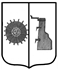 О размещении объявленияПросим Вас опубликовать объявление следующего содержания: Аукцион (продажа земли)«Администрация Боровичского муниципального района объявляет о проведении аукциона по продаже земельного участка, находящегося в распоряжении Администрации Боровичского муниципального района.1.	Организатором аукциона является Администрация Боровичского муниципального района (174411, Новгородская обл., г. Боровичи, ул. Коммунарная, д.48, контактные телефоны: 91-211, 91-273).2.	Решение о проведении аукциона принято Администрацией Боровичского муниципального района на основании постановления от 17.04.2018 № 1281 «О повторном проведении аукциона по продаже земельного участка». 3.	Место проведения аукциона: 174411, Российская Федерация, Новгородская обл., г. Боровичи, ул. Коммунарная, д.48, каб.52.Дата и время проведения аукциона: 05.06.2018  в 10 часов 00 минут.Порядок проведения аукциона: участники поднимают таблички после оглашения начальной цены земельного участка и каждой очередной цены в случае, если готовы заключить договор купли-продажи в соответствии с этой ценой земельного участка. Каждая последующая цена назначается путем увеличения на шаг аукциона. Если после объявления очередной цены ни один из участников аукциона не поднял табличку, аукцион завершается. Победителем аукциона признается тот участник, номер таблички которого был назван последним.	Организатор открытых торгов, вправе отказаться от проведения аукциона в любое время, но не позднее чем за три дня до наступления даты его проведения.4. Предмет аукциона:Лот 1. Земельный участок из земель сельскохозяйственного назначения с кадастровым номером 53:02:0101002:49 площадью 249 936 кв. метров, местоположение: Новгородская область, р-н Боровичский, с/п Железковское, с видом разрешенного использования – для сельскохозяйственного использования.Начальная цена земельного участка – 420 000 (четыреста двадцать тысяч) рублей.Задаток для участия в торгах – 84 000 (восемьдесят четыре тысячи) рублей, что составляет двадцать процентов начальной цены земельного участка.Шаг аукциона – 12 600 (двенадцать тысяч шестьсот) рублей, что составляет три процента начальной цены земельного участка. 5. С формой заявки и проектом договора купли-продажи можно ознакомиться на официальном сайте Администрации Боровичского муниципального района http://www.boradmin.ru/ и на официальном сайте Российской Федерации www.torgi.gov.ru. в сети Интернет.Для участия в аукционе заявители должны представить следующие документы:1) заявка на участие в аукционе по установленной форме с указанием банковских реквизитов счета для возврата задатка;2) копии документов, удостоверяющих личность заявителя (для граждан);3) надлежащим образом заверенный перевод на русский язык документов о государственной регистрации юридического лица в соответствии с законодательством иностранного государства в случае, если заявителем является иностранное юридическое лицо;4) документы, подтверждающие внесение задатка.Не допускается внесение задатка третьими лицами. Представление документов, подтверждающих внесение задатка, признается заключением соглашения о задатке.Заявки на участие в аукционе и указанные документы принимаются по адресу: 174411, Новгородская обл., г. Боровичи, ул. Коммунарная, д. 48, каб. 45 с 03 мая 2018 года с 8 час. 00 мин. по 30 мая 2018 года до 17 час. 00 мин.6. Задаток для участия в аукционе вносится по следующим реквизитам: ИНН 5320009033, КПП 532001001, УФК по Новгородской области (Администрация Боровичского муниципального района, л/с 05503008190), Отделение Новгород г. Великий Новгород, расчетный счет № 40302810500003000123, БИК 044959001,ОКТМО 49606458, КБК 456 1 14 06013050000430 с указанием лота.Задаток, внесенный лицом, признанным победителем аукциона, засчитывается в оплату приобретаемого земельного участка. Задаток возвращается в течение трёх рабочих дней по указанным в заявке на участие в аукционе банковским реквизитам в случаях, если:заявитель не допущен к участию в аукционе;заявитель отозвал принятую организатором аукциона заявку до дня окончания срока приема заявок;заявитель участвовал в аукционе, но не победил в нем;организатором принято решение об отказе в проведении аукциона. Задаток не возвращается, в случае если победитель аукциона уклонился от заключения договора аренды земельного участка в установленном законом порядке.7. Определение участников аукциона состоится по адресу: Российская Федерация, Новгородская обл., г. Боровичи, ул. Коммунарная, д.48, каб.39, 1 июня 2018 года в 10 час. 00 мин.Договор купли-продажи подлежит заключению в срок, не ранее чем через десять дней со дня размещения информации о результатах аукциона на официальном сайте Российской Федерации в сети «Интернет» www.torgi.gov.ru. 8. Осмотр земельного участка будет осуществляться по месту его расположения в течение всего срока подачи заявок.9. Дополнительную информацию по аукциону можно получить в Администрации Боровичского муниципального района по адресу: 174411, Новгородская обл., г. Боровичи, ул. Коммунарная, д.48, каб.45, контактный телефон (81664) 91-273, по рабочим дням с 08.00 до 17.00, перерыв на обед с 13.00 до 14.00.»Образцова Ольга Сергеевна91-211от 23.04.2018№1585/01-13на № отГлава муниципального района        И.Ю. Швагирев